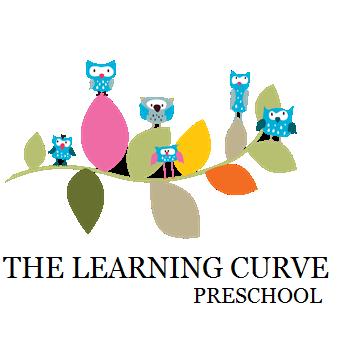 	    2017 – 2018 School YearSeptember11	1st Day of School27	Fall Celebration October18	Fall Pictures; tentative date20	Parent Conferences – by requestNovember6	Teacher Work Day – No School7	Election Day – No School15	Harvest/Thanksgiving Celebration20-22	Thanksgiving Break – No SchoolDecember20	Christmas Celebration25-27	Christmas Break – No SchoolJanuary1-3	Winter Break – No School15	M.L. King Jr. Day – No School29	*Teacher Work Day – No SchoolFebruary14	Love Day Celebration19	*President’s Day – No SchoolMarch21	Spring Pictures; tentative date28 	Easter CelebrationApril2 - 4	Spring Break – No School? 	Field Trip; to be scheduled27	Parent Conferences – by requestMay28	Memorial Day – No School30	Last Day of SchoolJune1	End of School Celebration; tentative date*(Make Up/Snow Day, if necessary)